KKwinana Loop Railway Act 1968Portfolio:Minister for TransportAgency:Public Transport Authority of Western AustraliaKwinana Loop Railway Act 19681968/0396 Nov 19686 Nov 1968Reprint 1 as at 13 Apr 2007 Reprint 1 as at 13 Apr 2007 Reprint 1 as at 13 Apr 2007 Reprint 1 as at 13 Apr 2007 Standardisation of Formatting Act 2010 s. 52010/01928 Jun 201011 Sep 2010 (see s. 2(b) and Gazette 10 Sep 2010 p. 4341)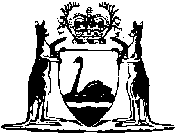 